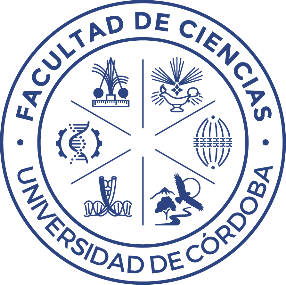 Memoria Final de Prácticas Académicas ExternasFacultad de Ciencias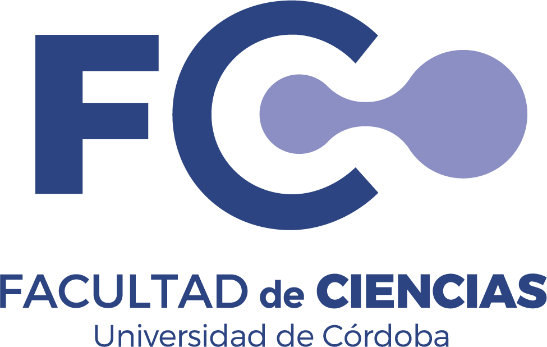 Título: Apellidos y nombre del estudiante: Fecha de entrega de la Memoria Final:ÍndiceDatos de la PrácticaDescripción de la entidad colaboradoraDescripción del trabajo desarrolladoValoración del trabajo desarrolladoProblemas planteados y procedimientos de resoluciónAportaciones de la práctica al aprendizajeEvaluación de la prácticaGrado de interés e implicaciónBibliografíaAnexosDatos de la Práctica2. Descripción de la entidad colaboradoraSe debe redactar una descripción de la entidad colaboradora donde se ha realizado la práctica que conste la siguiente información:• Datos básicos, incluyendo ubicación.• Organigrama.• Características principales.• Características del departamento donde ha realizado la práctica.3. Descripción del trabajo desarrolladoEste apartado debe contener una descripción concreta y detallada de las tareas, funciones, trabajos desarrollados y departamentos de la entidad en los que se ha desarrollado la práctica.4. Valoración del trabajo desarrolladoEl estudiante debe reflejar una valoración de las tareas desarrolladas en la entidad colaboradora relacionando los conocimientos y competencias adquiridos con los estudios universitarios.5. Problemas planteados y procedimientos de resoluciónEn este apartado se deben manifestar los problemas y/o incidencias planteadas y el procedimiento seguido para su resolución.6. Aportaciones de la práctica al aprendizajeSe deben identificar las aportaciones que, en materia de aprendizaje, ha supuesto la práctica realizada.7. Evaluación de la prácticaEl estudiante ha de realizar una evaluación de la práctica indicando explícitamente los puntos fuertes, puntos débiles y sugerencias de mejora por parte de la empresa y del propio estudiante.8. Grado de interés e implicaciónEl estudiante debe cuantificar en una escala del 1 al 5 (1 valor más bajo, el peor, 5 valor más alto, el mejor) el interés mostrado por la empresa hacia la formación del estudiante y por el estudiante en su propio aprendizaje.9. Bibliografía10. AnexosLa memoria puede incluir información adicional en forma de anexos, si procede.DATOS PERSONALES DEL ESTUDIANTEDATOS PERSONALES DEL ESTUDIANTEApellidos y Nombre:D.N.I.:Domicilio completo:Teléfono:Grado de la Facultad de Ciencias:Grado de la Facultad de Ciencias:DATOS DE LA ENTIDAD COLABORADORAEntidad Colaboradora:C.I.F/N.I.F.:Domicilio completo:Teléfono:Nombre completo del Tutor de la Entidad Colaboradora:email:DATOS DE LA PRÁCTICA Y TUTOR ACADÉMICODATOS DE LA PRÁCTICA Y TUTOR ACADÉMICOFecha inicio:Fecha finalización:Horas por día:Días por semana:Nº Total días:Nº Total horas:Nombre completo del Tutor Académico de la Facultad de Ciencias:email:Grado en el que imparte: Grado en el que imparte: Cuantificación de 1 al 5 (1 valor más bajo, peor, 5 valor más alto, mejor)Por la Entidad Colaboradora hacia la formación del estudiantePor el estudiante hacia su formaciónGrado de interésGrado de implicación